Oefenvragen PM3Reken en lees vragen 6.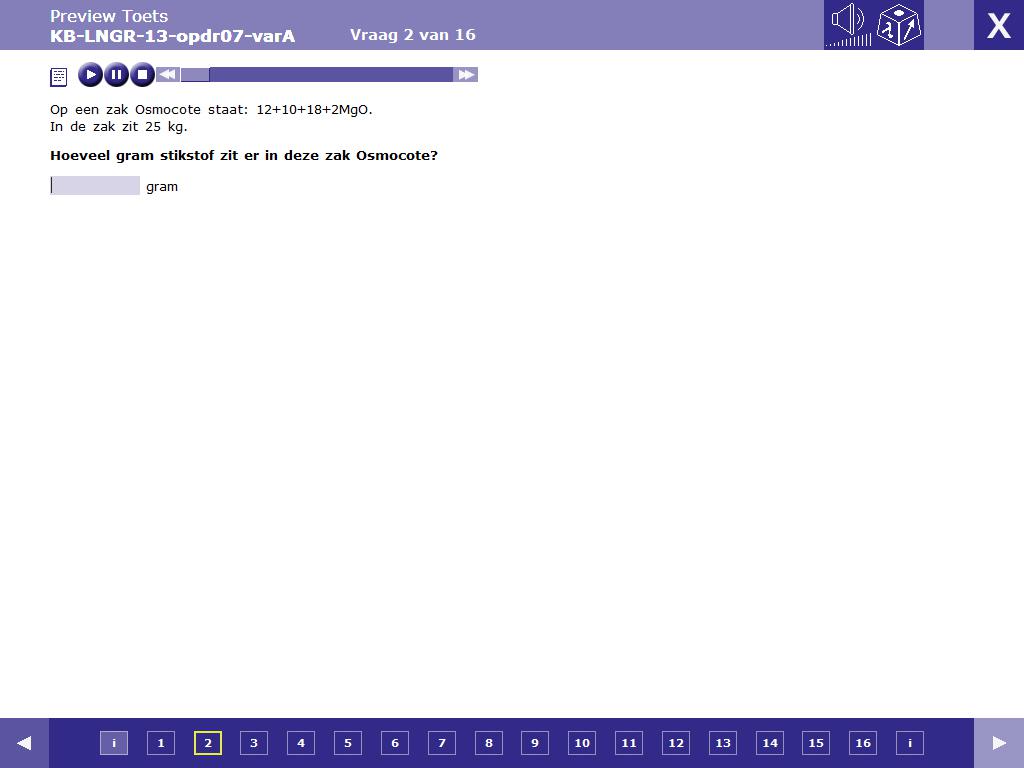 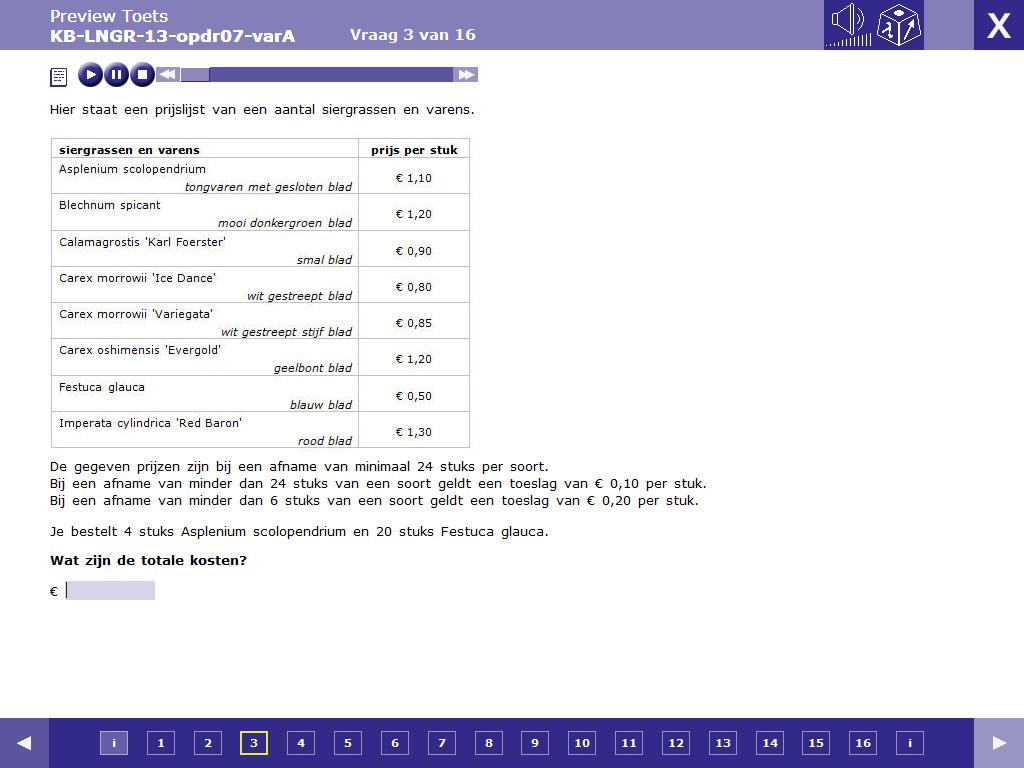 